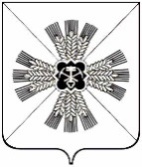 РОССИЙСКАЯ ФЕДЕРАЦИЯКЕМЕРОВСКАЯ ОБЛАСТЬ-КУЗБАССПРОМЫШЛЕННОВСКИЙ МУНИЦИПАЛЬНЫЙ ОКРУГСОВЕТ НАРОДНЫХ ДЕПУТАТОВПРОМЫШЛЕННОВСКОГО МУНИЦИПАЛЬНОГО ОКРУГА1-й созыв, 64-е заседаниеРЕШЕНИЕот 21.03.2024 № 604пгт. ПромышленнаяОб анализе обращений граждан, поступивших в администрацию Промышленновского муниципального округа за 2023 годЗаслушав информацию заместителя главы Промышленновского муниципального округа С.С. Хасановой об анализе обращений граждан, поступивших в администрацию Промышленновского муниципального округа за 2023 год, руководствуясь ст. 27 Устава муниципального образования Промышленновского муниципального округа Кемеровской области - Кузбасса, Совет народных депутатов Промышленновского муниципального округаРЕШИЛ:1. Информацию заместителя главы Промышленновского муниципального округа С.С. Хасановой об анализе обращений граждан, поступивших в администрацию Промышленновского муниципального округа за 2023 год принять к сведению.2. Настоящее решение разместить на официальном сайте администрации Промышленновского муниципального округа в сети Интернет (www.admprom.ru).3. Контроль за исполнением настоящего решения возложить на комитет по вопросам местного самоуправления, правоохранительной деятельности и депутатской этике (Г.В. Кузьмина).4. Настоящее решение вступает в силу с даты подписания.                   Председатель      Совета народных депутатовПромышленновского муниципального округа                          Е.А. ВащенкоГлава  Промышленновского муниципального округа                       С.А. Федарюк